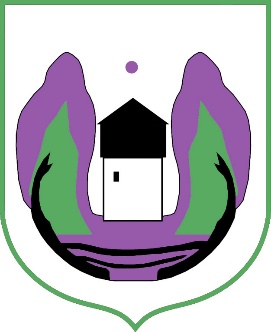 OpštinaRožajeBroj __________Rožaje, 24. 10. 2013.godNa osnovu člana 68 Poslovnika o radu SO-e Rožaje, na odborničko pitanje koje je postavio odbornik BS-a gospodin Mirsad Feleć a koje glasi: Na sjednici SO-e održanoj 24.12.2012.godine, usvojen je Budžet opštine Rožaje za 2013.godinu u kojem je planirani trošak na poziciji 431 – transferi JP Komunalno planiran iznos od 90. 000,00 eura, dok je ista Skupština na sjednici održanoj 24.01.2013. godine, usvoila Program rada JP Komalno Na odborničko pitanje dajem sledeći:ODGOVORBudžetom opštine Rožaje kao najvišim pravnim aktom se planiraju prihodi i rashodi u istom, što je i učinjeno i za 2012. godinu a sredstva po tom osnovu prema Budžetskim korisnicima usmjerava predsjednik Opštine shodno svojim Zakonskim ovlašćenjima. Za 2012 godinu, je istim bilo planirano da se uplati JP Komunalno 90 000,00 eura na ime održavanja javnih površina a ne kako Vi navodite na osnovu subvencija, jer su subvencije u sadržinskom i svakom smislu drugačije u odnosu na planirane obaveze u Budžetu. Prilikom usvajanja Programa rada JP „ Komunalno“ za 2012. godinu, u okviru tog programa su planirana sredstva od strane tog subjekta za održavanje javnih površina na iznos od 150 000, 00 eura, shodno tome na taj iznos je i zaključen ugovor između opštine Rožaje i Komunalnog preduzeća a pravni osnov za zaključivanje istog je bila Odluka koju ste Vi usvojili u Skupštini, tako da je neprimjerena priča o sklapanju nezakonitog pravnog posla između ova dva subjekta. Opština Rožaje je dakle zaključila obligaciono – pravni posao sa Komunalnim preduzećem i izmirivanje obaveza po osnovu tog pravnog posla ni u kom slučaju nema bilo kakve veze sa zakonitim ili nezakonitim poslom, već se može samo postaviti pitanje izmirivanja ili neizmirivanja obaveze što je dijametralno različito u odnosu na Vaše osporavanje zakonitosti ovog pravnog posla. Ovaj ugovor je zaključen na prednji iznos kako sam gore već naznačio na osnovu Odluke koju je usvojila SO-e, a razliku u sredstvima smo vjerovali da možemo platiti Komunalnom na osnovu ostvarenja Budžeta po svim stavkama što se i nije desilo. Dakle, radi se o čistom pravnom poslu između opštine Rožaje i Komunalnog preduzeća zasnovanom na Zakonu i ni u kom slučaju nema strane koja se ponašala suprotno Zakonu. S poštovanjem,	                                                                                                         O P Š T I N A  R O Ž A J E								                            Predsjednik						                                                        Nusret Kalač,dipl.pravnikMaršala Tita bb, 84 310 RožajeTel +382 (0) 51 270-430,  Fax +382 (0) 51 270-432e-mail: opstina_rozaje@t-com.me